WIE SIEHT ER AUS?___________________________________________________________________________➫ Ergänze!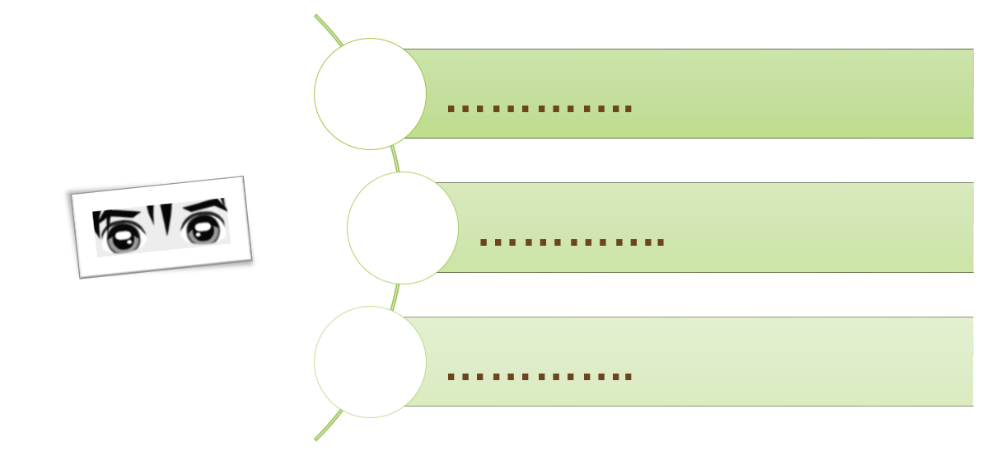 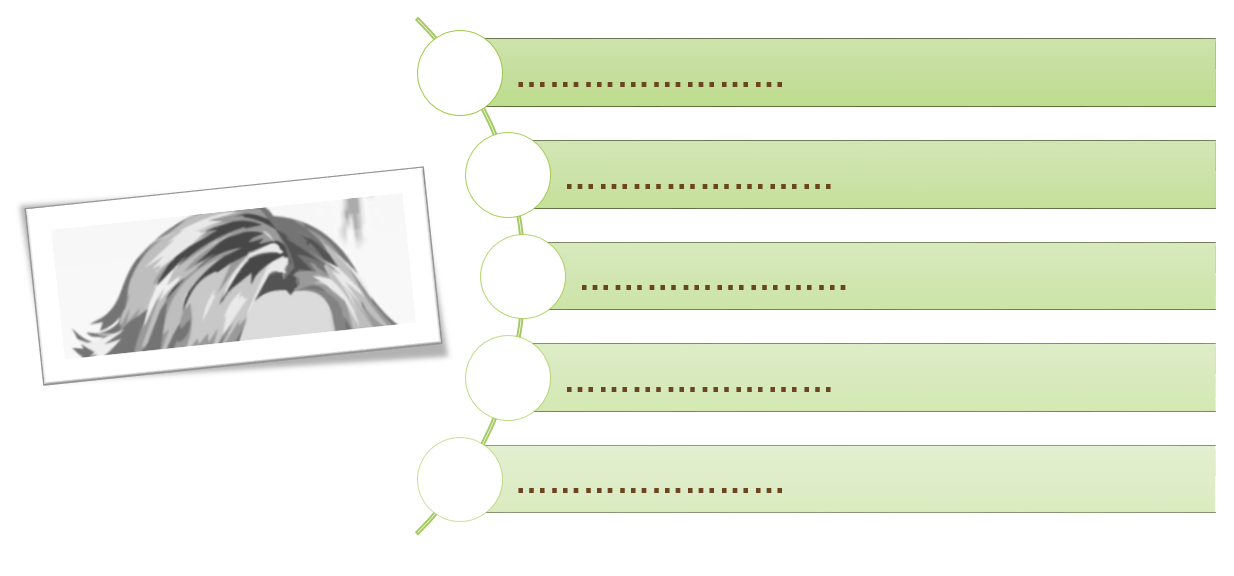 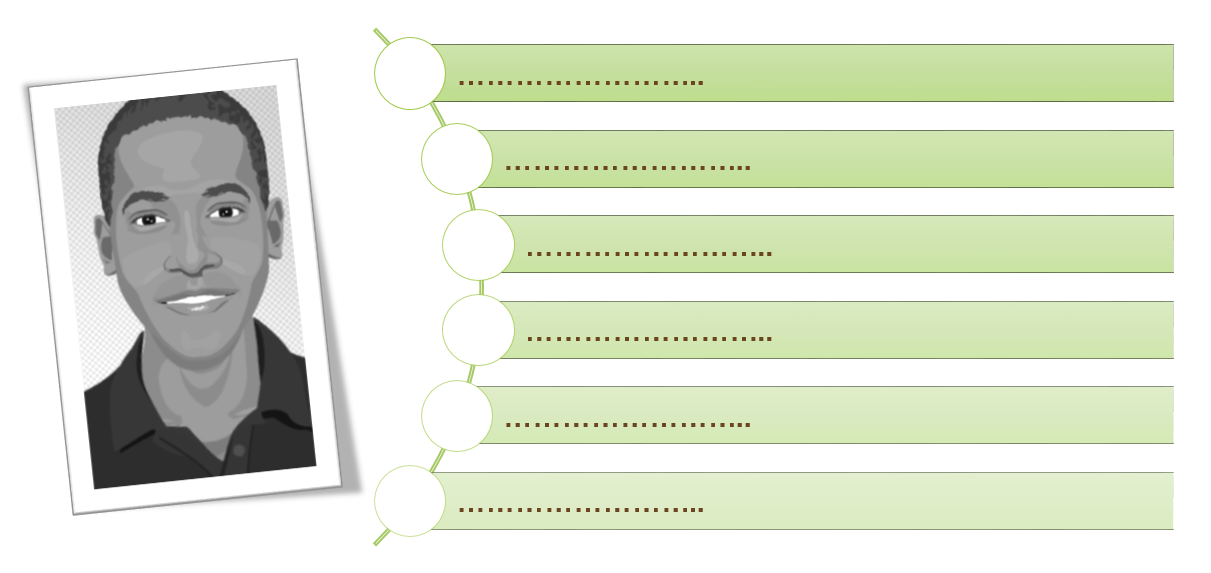 